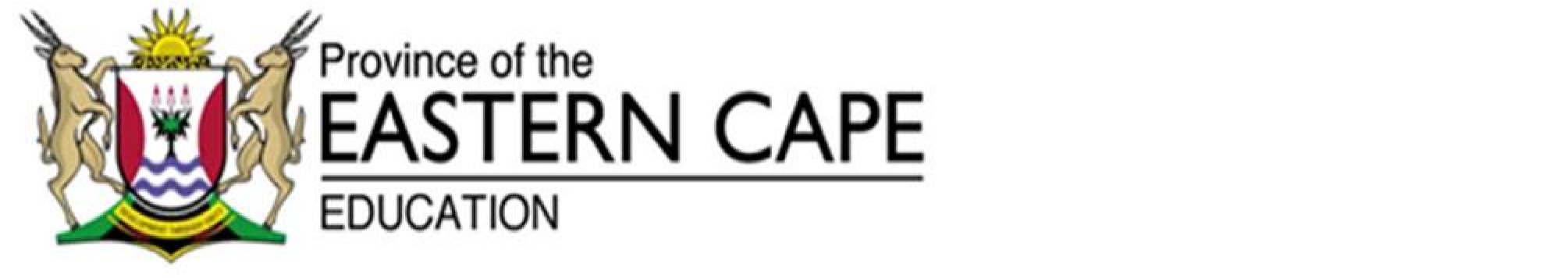 ISIGABA ESIPHAKATHI                                            2020ISIXHOSA ULWIMI LWASEKHAYA                        UHLOLO OLUSESIKWENIIGAMA LOMFUNDI: ……………………………………………………………………………IGAMA LESIKOLO: …………………………………………………………………………….UMHLA:                  ………………………………………………………………………………IXESHA: 2 IYUREAMANQAKU: [40]Isicatshulwa setekisi yoncwadi/yonxibelelwano : 		[15 Amanqaku]Isicatshulwa esisekelwe kwitekisi ebonwayo : 			[10 Amanqaku]Ukubhala isishwankathelo : 					[5 Amanqaku]Izakhi nemigaqo yokusetyenziswa kolwimi: 			[10 Amanqaku]Phendula yonke imibuzo ngokucocekileyo nangokufanelekileyo.ISICATSHULWA SETEKISI YONCWADI/YONXIBELELWANO                              Zilahlekile iihagu zam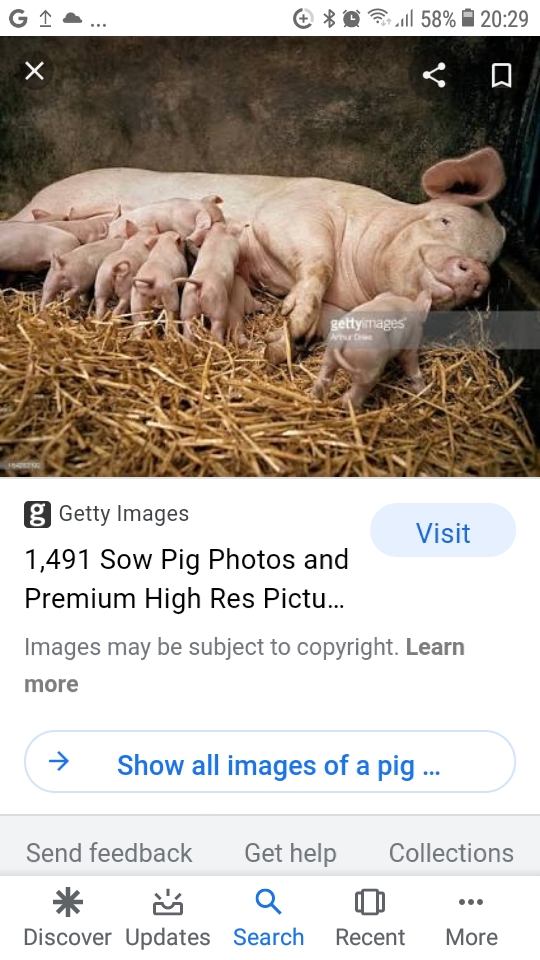 Ngenene uEndinako ufikelwe sisihelegu sokulahlekelwa zizinto emzini wakhe. Ulahlekelwe yi-emele, yigusha ngoku ziihagu zakhe.Yeha ke! Ukuduka kwehagu namantshontsho ayo? “Hayi ndiyahamba mna kulo mzi, hleze nam ndilahleke. Yhini kodwa,ihagu yam ebendiyihoye kangaka namantshontsho ayo!” Kulahleka ziemele,zigusha,zihagu.“Ibiyihagu entle engahambi isitya izinto ezimdaka. Ibingahambi ilala. Lihomba lokwenene. Ibingahambi irhala ihagu yam. Nenekazi lakwabani! Kowu amantshontsho ayo amahle kangaka!” Zimphethe iingcinga uEndinako.Wahamba ebuzisa ngehagu yakhe kwimizi yonke. “Nkqo! Nkqo! Nohombile, awukhange    uyibone ihagu yam?” “Hayi wethu, hamba apha! Andazani nahagu yakho mna”, watsho evala ucango uNohombile.“Nkqo! Nkqo! Nohamile, awukhange uyibone ihagu yam?” “Yeha ke! Sisihelegu santoni na esi sokufundekelwa ngehagu ekuseni? Akukho hagu yakho apha” , watsho emgxotha naye uNohamile.Inene ngumhlola ofuna ukuhanjelwa koosiyazi lo. Wahamba embombozela yedwa kungekho bani umhoyileyo. “Iihagu zam zilahlekile, uNohombile,noNohamile, bayandihesha,abandihoyi,iihagu zam zilahlekile.”[Icatshulwe kwincwadana yamabali oonobumba- Nompucuko Zakaza]Phendula le mibuzo ilandelayoNantsi ihagu kaEndinako. Mangaphi amantshontsho ayo? 			(1)_____________________________________________________________Zinto zini ezinye ezazimlahlekele ngaphambili uEndinako?                          (2)_____________________________________________________________Kwenzeka ntoni xa ihagu ihamba isitya izinto ezimdaka ingavalelwanga?   (2)_____________________________________________________________Nika iintsingiselo zala magama alandelayo:a). “ukuduka” _________________________________________________________     (1)b). “Ihomba”  __________________________________________________________   (1)c). “irhala” ___________________________________________________________ (1)d). “isihelegu” __________________________________________________________   (1)Ucinga ukuba wayeziva njani ngokulahlekelwa yihagu yakhe namantshontsho ayo?                                                                                                                (2)__________________________________________________________Ihagu yaziwa kakhulu ngobuxelegu kodwa yena uEndinakho uyayincoma le yakhe. Khawukhangele amagama abemabini awasebenzisileyo abonakalisa ukuba le yakhe yahluke njani kwezinye.                                                        (2)                                                                                                             __________________________________________________________________________Sesiphi esona silwanyana sasekhaya usithandayo kwaye ongasifuya uxele uEndinako? Nika isizathu sempendulo yakho. 	                                           (2)						       Amanqaku ewonke =[15]ISICATSHULWA ESISEKELWE KWITEKISI EBONWAYO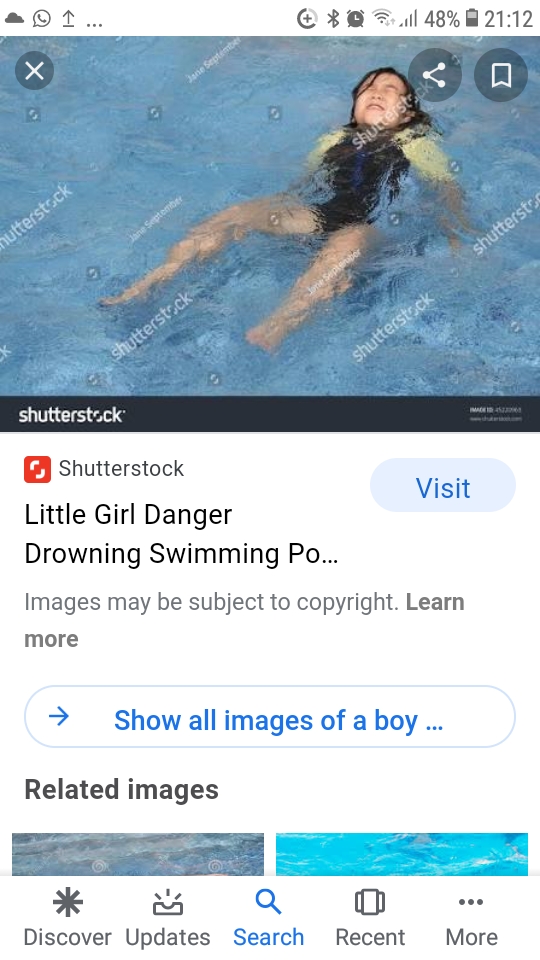 Ubona ntoni kulo mfanekiso ungasentla? 					(1)Xa umjongile ukweyiphi imeko lo mntwana? 				(1)Ucinga ukuba bekutheni ukuze abe kule ngxaki? 				(2)Ubunokumnceda njani ukuba ubukhona kule ndawo akuyo? 		(1)Ingaba kulungile ukuqubha wedwa? Ewe okanye Hayi? Nika isizathu sempendulo yakho. 								(2)Kubaluleke kangakanani ukukwazi ukuqubha? 				(2)Amanqaku ewonke=[10]ISISHWANKATHELOShwankathela esi sicatshulwa usifunde ngasentla usebenzisa awakho amagama. Ubude boshwankathelo ibengamagama angama-40 ukuya ku-50 okanye izivakalisi ezi-5. _________________________________________________________________________________________________________________________________________________________________________________________________________________________________________________________________________________________________________________________________________________________________________________________________________________________________________________________________________________________________________________________________________________________________________________________________________________________________________________________________________________________________________________________________________________________________________________________________________________________________________________________________________________________________________________________________________________________________________________________________________________________________________________________________________________________________________________________________________________________________________________________________________________________________________________________________________________________________________________________________________________________________________________________________________________________________________________________________________________________________________________________________________________________________________________________________________________________________________________________________________________________________________________________________________________________________________________________________________________________________________________________________________________________________________________________________________________________________________________________________________________________________________________________________________________________________________________________________________________________________________________________________________________________________________________________________________________________________________________________________________________________________________________________________________________________________________								Amanqaku ewonke= [5]IZAKHI NEMIGAQO YOKUSETYENZISWA KOLWIMIa). “emzini”: loluphi udidi lwesihlomelo olu? 					(1)					                   ________________________________________________________________b). Chonga izibizo zibezithathu kwisicatshulwa obusifundile ngasentla esithi “Iihagu zam zilahlekile.”  							(3)1. ______________________  2. _____________________ 3. _______________________  c). Yintoni isichazi?   								(3)                                                                                                                             ________________________________________________________________d). Khetha  isihlanganisi sibesinye kwezo zikwizibiyeli udibanise ezi zibini zezi vakalisi.           									(1)      Ibingahambi ilala.Lihomba lokwenene. (kuba/kwaye)________________________________________________________________e). Krwela umgca ngaphantsi kwesimelabizo sokwalatha kwesi sivakalisi singezantsi.             									(1)                    Inene ngumhlola ofuna oosiyazi lo.           f). Bonisa ngesangqa isivumelanisi sentloko kwesi sivakalisi silandelayo.   (1)                   Iihagu zam zilahlekile.           g). Nika igama elinye endaweni yelibinzana  					(1)	     “esi sokufundekela ngehagu ekuseni.”								Amanqaku ewonke =[10]IBANGA LESI-4UMSEBENZI -7